SBOR CÍRKVE ADVENTISTŮ SEDMÉHO DNE SOKOLOV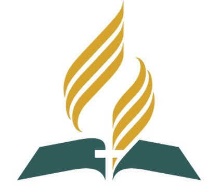    Kraslická 14, 356 01 Sokolov, IČ 65528646,Č.Ú: 162333481/0600Zpráva z jednání Výboru sboru CASD v Sokolově dne 24. 1. 2017Přítomni: Alena Nováková, Miluše Malíková, Hana Kábrtová, Martin Lindtner, Bohuslav ZámečníkModlitba a zamyšlení: M. LindtnerJan 8, 12 – já jsem světlo světa, první den po svátku stánků. Kdo ho následuje, nebude bloudit. Během svátku stánků se scházeli při iluminaci chrámu. Aby byl chrám vidět. Prožívali radost při tanci s pochodněmi. Po skončení na místě, kde se radovali, říká J. Kristus, já jsem světlo světa. Radost ze světla přestala, zůstává však stále Ježíš, nabízí v jeho přítomnosti světlo života.I.Misie, evangelizacea) 16. 2.  od 19:30 koncert manželů Jonczyových ke svátku zamilovaných  - připravit pozvánky – požádat T. Kábrtab) víkend učednictví s J. Libotovským – motivační program pro evangelizaci (předběžný termín v září)c) víkend Bible – příprava na křest v létě (Z. Chalupová a H. Poláková ze sboru Sokolov)f) návrh na uskutečnění koncertu Jindřicha Černohorského s kapelou před evangelizací Kornelia Novaka – podzim 2017 – bude se z finančních důvodů hledat jiná varianta (koncert by stál nejméně patnáct tisíc – honorář + cestovné). Byl dán nový návrh – Stašovi s Evou Větrovskou (maximálně 5000 korun). Na únorovém výboru sboru se bude toto téma znovu probírat.g) koncert pro Romy – oslovit T. Kábrta, aby našel vhodnou kapelu, případně zjistit další možnosti (maximálně do výše 5000 korun) h) zkoušky romské hudební kapelypo domluvě s Lubošem Olahem : sourozenci Galiasovi, Sára, Andrea mohou samozřejmě přijít na zkoušku kapely a zpěvu, ale zkoušet mohou jen pod dohledem Luboše Olaha, který za zkoušky, hudební nástroje a aparaturu odpovídá.zkoušky nové kapely Luboše Olaha – zkoušet je do nastěhování nových nájemníků možné podle potřeby (vždy musí být přítomen Luboš Olah). Doprovod klávesy Janko Šintaj a zpěv děti.h) Nákup Biblí – byly nakoupeny Bible v hodnotě 2. 500 Kč (5 kusů), ještě budou zakoupeny další pro romskou bohoslužbu – 10 kusů Biblí 21 XL (s velkým písmem) v hodnotě 2.275 Kč.i) Dotace na evangelizaci pro rok 2017 – schváleno 30 000 Kč (rozdělení 15 000 a 15 000 – pro dopolední a odpolední skupiny). V průběhu roku se dá toto rozdělení přehodnotit.j) Exittour pro studenty – na výročním členském informovat o možnosti v roce 2018. Také na evangelizaci K. Novaka upozornit členské shromáždění, vtáhnout lidi ze sboru do přípravy.II. Život sborua) sborové volby – zahájení 1. 4. 2017.b) Požehnání dětem v průběhu dopolední bohoslužby 4. 3. v rámci Večeře Páně.c) předávání informací o akcích s měsíčním předstihem -  je potřeba sledovat čtvrtletní rozpisy služeb, kázání a nastalé změny včas hlásit, také připravovat termíny akcí tak, aby mohly včas vyjít v časopisu Pěkná vyhlídka s pozváním veřejnosti.d) klíče od sboru – ještě není dořešenoIII. Hospodářské záležitosti a) informace ze setkání pokladníků – účetnictví sboru přechází od 1.1.2017 pod kompetenci Českého sdružení, 1/3 sbírky pro sbor se musí převádět do fondu údržby a oprav.b) změna banky – přechod k bance, která bude spolupracovat s účtárnou Českého sdružení.  Konkrétní zjištění banky a informace zjistí H. Kábrtová.c) byt po Bauerových – financování opravy z fondu údržby a oprav – výbor sboru rozhodl o uvolnění částky 100 000Kč na opravy sborového bytu. B. Zámečník  vypracuje harmonogram prací, které by se mohly uskutečnit v rámci svépomoci. d) změna výše částek na dary k narozeninám – 60, 70, 80, od 80 po pěti letech (dar za 6oo Kč), od 80 každý rok v mezidobí květinu za 150 Kče) přehled výše sbírek a nákladů na provoz sboru v roce 2016 – byla uvedena informativní prezentacef) příspěvek ze sociálního fondu sboru Sokolov Míši Krokové na pekárnu – výbor sboru odsouhlasil 1000 Kč.IV. Různé, informacea) rada okrsku 7. 2. 2017, 18.30 Plzeň KVKb) okrsková bohoslužba se zaměřením na rodiny 18. 2. 2017 v Karlových Varech (M.Malíková) c) Setkání KD 18. 3. 2017 v 17 hodin (místo bude upřesněno)d) kazatel dovolená 30. 1. – 5. 2. 2017  Modlitba na závěr: A. NovákováPříští setkání výboru sboru 23.2. v 18 hodin                                                                                Zapsal B. Zámečník